PŪV organizatorius 		UAB „Rusneda“ Projektas 		Jonavos r. Rizgonių žvyro telkinio naujo ploto eksploatacija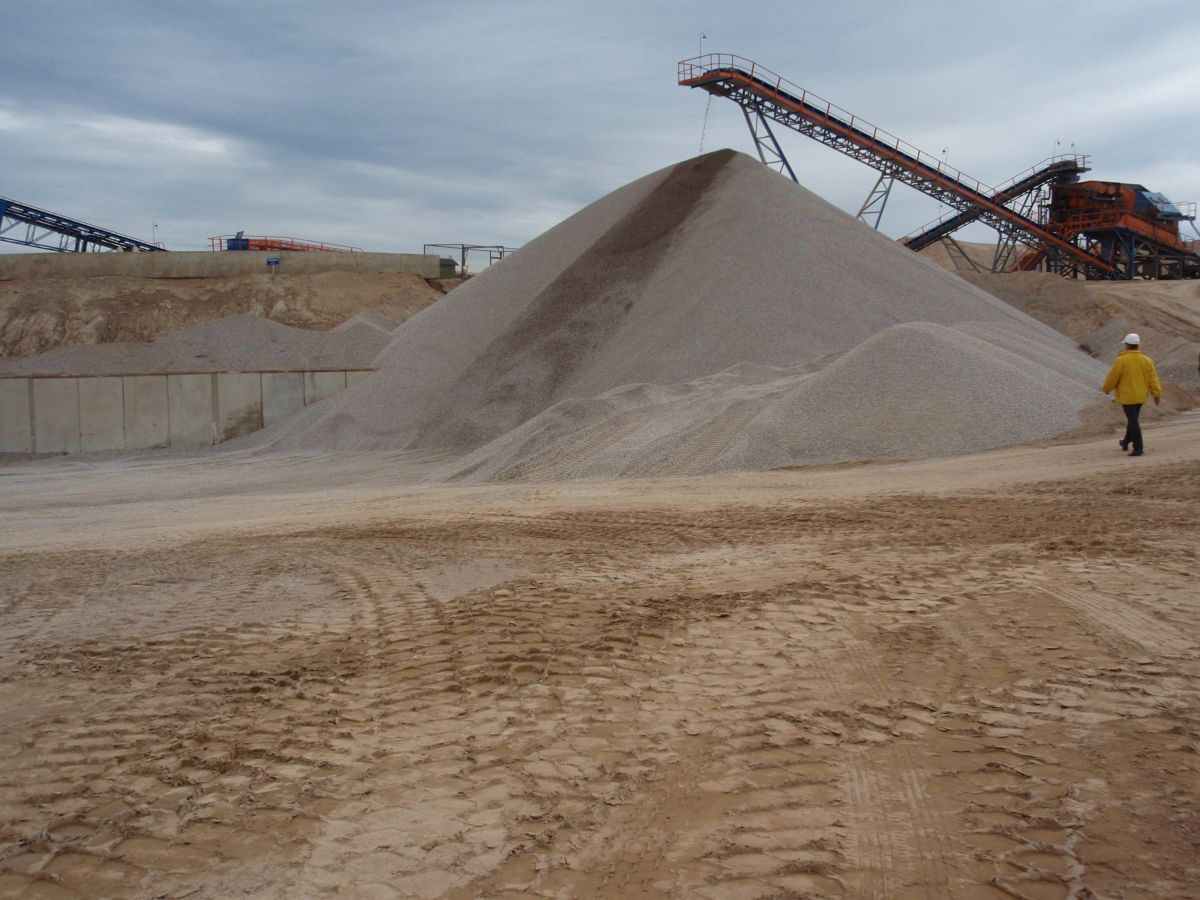 INFORMACIJA PLANUOJAMOS ŪKINĖS VEIKLOS ATRANKAI DĖL PRIVALOMO POVEIKIO APLINKAI VERTINIMOPAV dokumentų rengėjas:		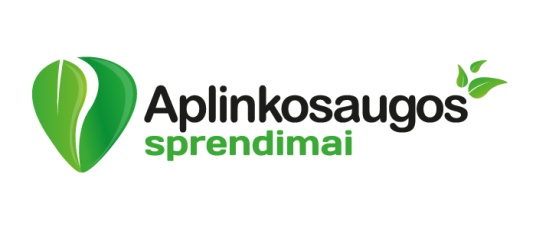 Direktorė Rasa Volungevičienėtel. 8-686 41250el. p. rasa@aplinkosaugossprendimai.ltSutrumpinimaiPŪV – planuojama ūkinė veiklaSAZ - sanitarinė apsaugos zonaPAV dokumentų rengėjų kontaktiniai duomenys:Rasa Volungevičienė - aplinkos inžinerijos specialistė (visi skyriai, išskyrus 28.4)tel. 8 686 41250 , rasa@aplinkosaugossprendimai.ltIrma Siaurusevičiiūtė - vandentvarkos inžinerijos specialistė (28.4 skyrius)tel. 8-690 50502, irma0222@gmail.comPLANUOJAMOS ŪKINĖS VEIKLOS ORGANIZATORIAUS (UŽSAKOVO)AR POVEIKIO APLINKAI VERTINIMO DOKUMENTŲ RENGĖJOPATEIKIAMA INFORMACIJA. . Planuojamos ūkinės veiklos charakteristikos ir (arba) priemonės, kurių numatoma imtis siekiant išvengti bet kokio reikšmingo neigiamo poveikio arba užkirsti jam kelią.Siekiant išvengti bet kokio reikšmingo poveikio aplinkai, numatomos šios poveikio sumažinimo priemonės:telkinio teritorijoje dirbs Europos sąjungos reikalavimus atitinkanti technika;iškastas žvyras bus vežamas tik 1,5 km į iki artimiausios UAB "Rizgonys" žvyro perdirbimo gamyklos;numatomas dirvožemio pylimų iki 2-3 m aukščio sustūmimas greta eksploatuojamo telkinio išorinio perimetro ir apsėjimas žolės mišiniu, kuris tarnaus kartu kaip triukšmo ir dulkių sklaidos barjeras;darbus numatoma vykdyti dienos laikotarpyje, kai leidžiami aukščiausi triukšmo lygiai;planuojama veikla nebus vykdoma pakrančių apsaugos juostoje ir vandens telkinių apsaugos zonoje. Naudingųjų išteklių kasimas bus vykdomas ne arčiau kaip 15 m nuo upės apsaugos juostos, todėl veikla nedarys neigiamos įtakos upei ir jos krantams;vykdant planuojamą ūkinę veiklą Šakės upės mitybos baseine periodiškai bus vykdomi Šakės upėje esančio vandens lygio stebėjimai;iškasus visus išteklius, telkinys bus rekultivuotas, apsodintas miško želdiniais ir pritaikytas žmonių poilsiui.LITERATŪRAMTR 2.02.01:2006 „MELIORACIJOS STATINIAI. PAGRINDINIAI REIKALAVIMA“Bagdžiūnaitė-Litvinaitienė Lina A.L. Inžinerinė hidrologija ir hidraulika, Vilnius: Technika.Jablonskis J. [54] Lietuvos upes. Hidrografija ir nuotekis.pdf.Kilkus K., Stonevičius E. 2011. Lietuvos vandenų geografija (Geography of Lithuanian Waters).Šaulys V., Atvirųjų vagų hidraulika, 2016PRIEDAI:1 PRIEDAS. Nekilnojamojo turto registro išrašas (sklypo)2 PRIEDAS. Sklypo planas3 PRIEDAS. Vietovės žemėlapis su gretimybėmis4 PRIEDAS. LGT Žemės gelmių išteklių aprobavimo komisijos posėdžio protokolas Nr. 4-31(356), 2009-05-155 PRIEDAS. Teršiančių medžiagų į aplinkos orą iš mobiliųjų taršos šaltinių skaičiavimai6 PRIEDAS. Saugomų rūšių informacinės sistemos (SRIS) išrašas dėl teritorijoje ir gretimybėse esančių augimviečių ir radaviečių7 PRIEDAS. Rizgonių žvyro telkinio naujo ploto tirtų mėginių granuliometrinė sudėtis8 PRIEDAS. Žemės paviršiaus 10 m pločio ruožo nuo Šakės upės kranto linijos reljefo profilis9 PRIEDAS. PŪV teritorijos ribos ir teritorijoje esami želdiniaiPRIEDAI